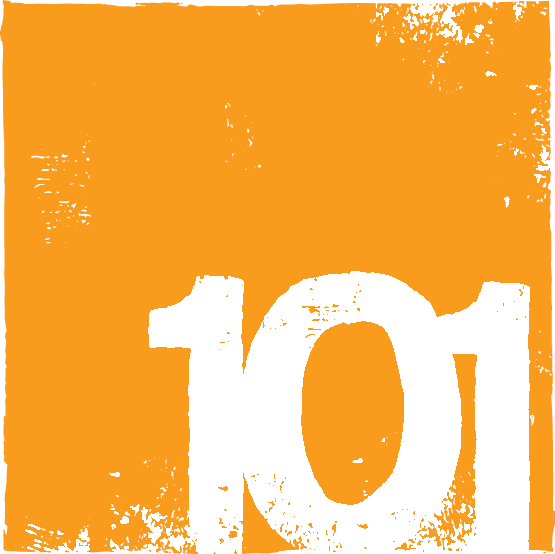 Creating performance in public space with Le G. BistakiApplication Form – Deadline Midday Friday 15th July 2022 Full name:Preferred Pronouns (optional):	Company (if applicable – please indicate if you are freelance/independent):Role/Job Title/Discipline or Artistic Practice:Please indicate approximately how many years’ experience you have working in the outdoor arts sector: (Less than 1 year / 1-2 years / 2-5 years / 5-10 years / 10+ / I'm new to the sector)Location (the city/region where you are based): 
Telephone number:Email:Website or LinkedIn address (if applicable):Twitter handle (if applicable):Please indicate which of the following best describes your ethnicity by ticking a single box below:Mixed or Multiple                             	Asian or Asian British☐White and Black Caribbean 	☐Indian☐White and Black African                 	☐Pakistani   	☐White and Asian                             	☐Bangladeshi☐Any other Mixed background          	☐Chinese     						☐Any other Asian backgroundBlack or Black British  ☐African                              	        	☐Arab                                  	White☐Caribbean                                      	☐Any other ethnic group       	☐British                                           ☐Any other Black background					☐Irish                                   									☐Gypsy or Irish Traveller                   									☐Any other White 										background          ☐Prefer not to say    										☐ Other (please indicate):Access101 Outdoor Arts is an accessible venue. We have accessible parking bays, accommodation, rehearsal spaces and WC facilities. The Lab content can be captioned or signed, audio described and learning resources are available in large print.Please tell us what support would enable you to fully participate in this residential opportunity:Dietary requirementsPlease advise us of any dietary requirements including allergies that we should be aware of:Availability ☐ I confirm I am available to attend the duration of the residential at 101 Outdoor Arts between 2nd and 4th August 2022 If you are not available for the duration of the residential as specified above, please give further details about your availability below:Covid-19 101 is committed to the safety of our staff and resident artists and has implemented a wide range of measures to ensure that 101 is a Covid secure facility. We are following the safety and hygiene measures for organisations set out by the government in its guidance.Lateral Flow Testing.In order to attend the Lab we are requesting that everybody undertakes a lateral flow test within 24hours of travelling to 101, with negative result.We would also ask that you do not attend the Lab if you have any symptoms.☐ I agree to comply with 101 Outdoor Arts COVID-19 safety guidelines which will be provided to all attendees on arrival as part of induction to the siteStatement on purpose of attendance and expected outcomesQ1. Please describe in brief any relevant professional or personal experience that you would bring to the Lab (max 250 words):Q2. Please tell us briefly what you are hoping to gain from participating in the Lab and how it may support your professional development (max 250 words): Q3. Finally, please can you tell us how you found out about this opportunity?Thank you!Please email your completed application form to hello@101outdoorarts.com by Friday 15th July at Midday.Do you consider yourself to have a disability or health condition?Non-disabledHearing impairment/DeafMental health conditionPhysical disabilitiesVisual impairmentCognitive or learning disabilitiesOther long term/chronic conditionsPrefer not to say